                แบบฟอร์มการจองห้องพักแบบเดี่ยว ปีการศึกษา 2564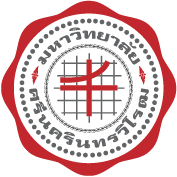            นิสิตรหัส 58 - 63 หลักเกณฑ์การยื่นความประสงค์	1. ขั้นตอนนี้เป็นเพียงการยื่นความประสงค์เลือกแบบการจอง ยังไม่ใช่การได้ห้องพัก	2. หากตรวจสอบแล้วพบว่า นิสิตติด Black list หรือไม่มีสิทธิ์จองห้องพัก จะถูกตัดสิทธิ์ในการจองห้องพัก		3. นิสิตจะได้ห้องพัก เมื่อทำรายการจองห้องพักผ่านระบบได้สำเร็จแล้วเท่านั้นส่งแบบฟอร์ม	ส่งแบบฟอร์มทาง E-mail : duangjitm@g.swu.ac.th ระหว่างวันที่ 1-31 พฤษภาคม 2564	(นิสิตจะได้รับการตอบกลับ E-mail ภายใน 7 วันทำการ หากไม่ได้รับการตอบกลับ ติดต่อได้ที่ 0-3739-5520 ในวันทำการ)จองห้องพัก 	ผ่านทางเว็บไซต์จองห้องพัก https://dormapp.swu.ac.th  	กำหนดการจะประกาศให้ทราบอีกครั้ง หรือมีการเปลี่ยนแปลง 	เนื่องจากสถานการณ์การแพร่ระบาดของเชื้อไวรัสโคโรนา (COVD-19)หมายเหตุ หากมีการเปลี่ยนแปลงนโยบายการจัดการเรียนการสอน ส่วนกิจการหอพักนิสิตจะแจ้งให้ทราบโดยทันที ขอบคุณครับ									      ส่วนกิจการหอพักนิสิต มหาวิทยาลัยศรีนครินทรวิโรฒชื่อ – นามสกุล(กรุณาเขียนตัวบรรจง)รหัสนิสิตคณะหมายเลขโทรศัพท์(ที่ติดต่อได้)     